MERSİN BÜYÜKŞEHİR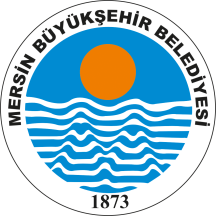 BELEDİYE MECLİSİ KARARIBirleşim Sayısı : (2)Oturum Sayısı : (1)Dönem Sayısı   : (3)Karar Tarihi    : 12/08/2016Karar Sayısı     : 807	 Büyükşehir Belediye Meclisi 12/08/2016 Cuma günü Büyükşehir Belediye Meclis Başkanı Burhanettin KOCAMAZ başkanlığında Mersin Büyükşehir Belediyesi Kongre ve Sergi Sarayı Toplantı Salonu’nda toplandı.İmar ve Şehircilik Dairesi Başkanlığı'nın 11/08/2016 tarih ve 54882412.301.05.03-E.26370 sayılı yazısı katip üye tarafından okundu.KONUNUN GÖRÜŞÜLMESİ VE OYLANMASI SONUNDA            Mezitli Belediye Meclisi’nin 15/07/2016 tarih ve 119 sayılı kararı ile; Mezitli Belediyesi 1/1000 ölçekli uygulama imar planı sınırlarında trafo alanı işaretlenmesine ilişkin 1/1000 ölçekli uygulama imar planında plan tadilatı ile ilgili teklifin gündeme alınarak, İmar ve Bayındırlık Komisyonu ile Çevre ve Sağlık Komisyonu’na müştereken havalesine, yapılan iş'ari oylama neticesinde mevcudun oy birliği ile karar verilmiştir.Burhanettin KOCAMAZ                     Enver Fevzi KÖKSAL     	 Ergün ÖZDEMİR        Meclis Başkanı	                                   Meclis Katibi	   	                Meclis Katibi